Date of Birth: 13-07-1981Marital status: MarriedCareer History November 2014-September 2015 				Web/Graphic Designer 									MPM properties (Subsidiary of ADIB)Responsibilities: Web/online design including but not limited to:  Website graphics for the Company website properties, various banner advertisements for third-party sites, marketing and sales email design and images, icons, branding, etc.Creating mock ups & perform UX/UI checks on web design projectsWorking with external vendors to ensure file format and production guidelines are met, and any issues are resolvedWorking with internal partners for quarterly releases such as real estate reports, market analysis, Marketing, assigned PowerPoint projects, etc.Maintaining an organized file systems for creative assetsResearching the latest design trends and styles to implement in client’s e-communicationsPerforming other tasks as assigned to support organizational performanceAugust 2014-November 2014 				           Assistant teacher (KG2)							           Al Basma British School, UAEResponsibilities: Curriculum Development for grade – promoting learning through innovative techniques. Supervising activity planning to make sure that children’s needs are met.Making sure that educational equipment is in good condition and suitable for students. EDUCATION Virtual University of Pakistan, Lahore, Pakistan.				On going   Bachelors of Science, Computer Sciences major.AIMS Training Center							Jan 2016 – Feb 2016AutoCAD 2015 Certified Professional ExamTechno-Tracks institute of management and IT, Abbotabad, Pakistan 	Jan 2012 – Jul 2012Diploma of Graphics, animation and web designingGlobal Academy of Commerce and Accountancy				Nov 2008 – Feb 2009AutoCad course (2D & 3D) Galaxy computer Education, Abu Dhabi, UAE 				Apr 2005 – Jun 2005Diploma in Web designingFederal Government College,Abbottabad,Pakistan.  			Sep 2002 – Jun 2004Higher Secondary School Certificate, HSSC in General Sciences.Shiekh Khalifah Bin Zayed Arab Pakistani School, UAE			Sep 2000 – Jun 2002Secondary School, SSC in Science.LANGUAGES KNOWNEnglish-Excellent in verbal, vocal and written communication.Urdu-Excellent written and verbal knowledge.COMPUTER SKILLSOperating System 	: WIN 95/98/Windows XP/Windows 8Graphical Packages 	: AutoCAD 2D & 3D , Adobe Photoshop 7.0, Adobe Illustrator, Adobe InDesign, Share Point, Macromedia Dream weaver, Corel draw, Swish, Flash.                                                                                                                                                                        MS Office 		: MS-Word, MS- Excel, MS-Power Point and Ms-Access First Name of Application CV No: 1667874Whatsapp Mobile: +971504753686 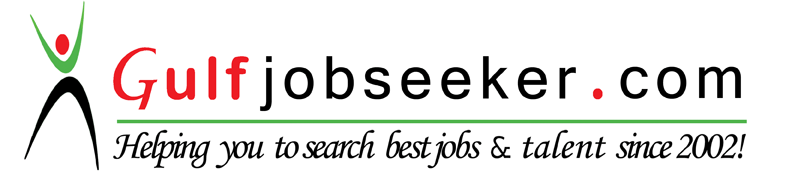 Professional ProfileExperience in working MPM Properties (Subsidiary of ADIB) as a Web/Graphic Designer.Over 6 years of quality experience of freelance web designing.Having a valid UAE Driver’s license.Pleasant with positive attitude.Independent as well as a good team player.Can work under pressure.Good personal skills and can interact with all levels of professionalsSeptember 2011 – Jan 2014	Class Teacher (Grade 3)                                                                                    Dar-e-Arqam School, Pakistan.                                             Responsibilities: Curriculum Development for grade – promoting learning through innovative techniques. Supervising activity planning to make sure that children’s needs are met.Working closely with parents and giving them a high standard of customer service, including regular parents’ evenings.Making sure that educational equipment is in good condition and suitable for students. March 2010- August 2011 –Freelance                                              Web Designer Projects undertaken:Title				:	httpRole Played			:	Design and Development.Environment			:	HTML, PHP, MySQL, JavaScript Title				:	httpRole Played			:	Design & Development Environment			:	HTML, PHP, MySQL, JavaScript Title				:	httpRole Played			:	Design & development (under construction) Environment			:	HTML, PHP, MySQL, JavaScript

4.   Title                                                     :           httpRole played                                         :           Update and modifcationEnvironment                                        :           HTML,PHP,MySQL, javaScript      5.   Title                                                      :           http            Role played                                           :            Update and modification            Environment                                          :            HTML,PHP,MySQL,Javascript              Jan 2008 – Mar 2010	Archive Officer 
SCADA group of companies, UAE.                                           	  Responsibilities: Worked as an archive officer, responsible for entering and backing up important data. Feb 2007 – Jan 2008	Marketing/Client services executive, 
Baber International Travel agency, 
PakistanResponsibilities: Marketing Communications – developed marketing collateral (outdoor & print ads, brochures, e-mails, flyers.)Client Management – devising travel solutions to clients that best fits their travel needs and budget.Management Reporting – report marketing campaign performance to senior management.Mar 2006 – Oct 2006	Web Developer
Softech Integrated Solutions
U.A.E.                                             	  Responsibilities: Worked as a web developer responsible for designing, maintenance and update of company’s website.